What Role Did Canada Play in Boer War?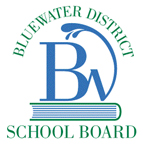 IntroductionIn 1899, Britain became involved in a war in southern Africa;Britain wanted to colonize land where Dutch settlers had lived for more than 300 years;Dutch called themselves Farmers – or Boers in their language;British won easy victories in the beginning until Boers used guerrilla tactics.A British War or an Imperial War?From the start, the British believed the Boer War was not just their own;Losing the war would mean losing all their colonies in Africa;Would mean a loss of trade routes to the rest of the Empire;Therefore, Britain believed this was an imperial war.Canada’s Attitude Toward the Boer WarBritain asked Canada to send troops to southern Africa under British command;Laurier knew that Quebec would never support sending troops and Ontario would abandon the Liberals if they remained neutral;Laurier had to make an important decision and compromise:Canadian troops would not be ordered to go and fight in the war;Canada would pay for and equip volunteer forces to join the fight;Forces would fight together as a Canadian unit but under British.Laurier and Bourassa DisagreeHenri Bourassa was a politician from Quebec;Bourassa believed sending troops would act as a precedent for future conflicts;Also disagreed with Laurier’s practice of seeking compromise on so many political issues.Canadian Contributions to the WarAt first, Canada sent 1000 troops to the war;Lord Strathcona, who was president of BMO and backer of the CPR, paid for a volunteer regiment (Lord Strathcona’s Horse Regiment);The Indian Act of 1876 stated that First Nations were not eligible to join the military;The Anderdon Band deregistered from the Indian Act and served in Boer War.ConclusionBy the time the war ended in 1902, 7368 troops had served in South Africa;12 were women nurses who worked in military hospitals;They inspired hundreds of other women who would serve in WWI;89 Canadians were killed in action, and another 130 died as a result of disease;Truly was a volunteer army.